ГБУ ДПО «СТАВРОПОЛЬСКИЙ КРАЕВОЙ ИНСТИТУТ РАЗВИТИЯ ОБРАЗОВАНИЯ, ПОВЫШЕНИЯ КВАЛИФИКАЦИИ И ПЕРЕПОДГОТОВКИ РАБОТНИКОВ ОБРАЗОВАНИЯ»МАТЕРИАЛЫКРАЕВОГО КОНКУРСАНА ЛУЧШИЙ ПРОЕКТ«ФОРМИРОВАНИЕ ФИНАНСОВОЙ ГРАМОТНОСТИ У ДЕТЕЙ СТАРШЕГО ДОШКОЛЬНОГО ВОЗРАСТА»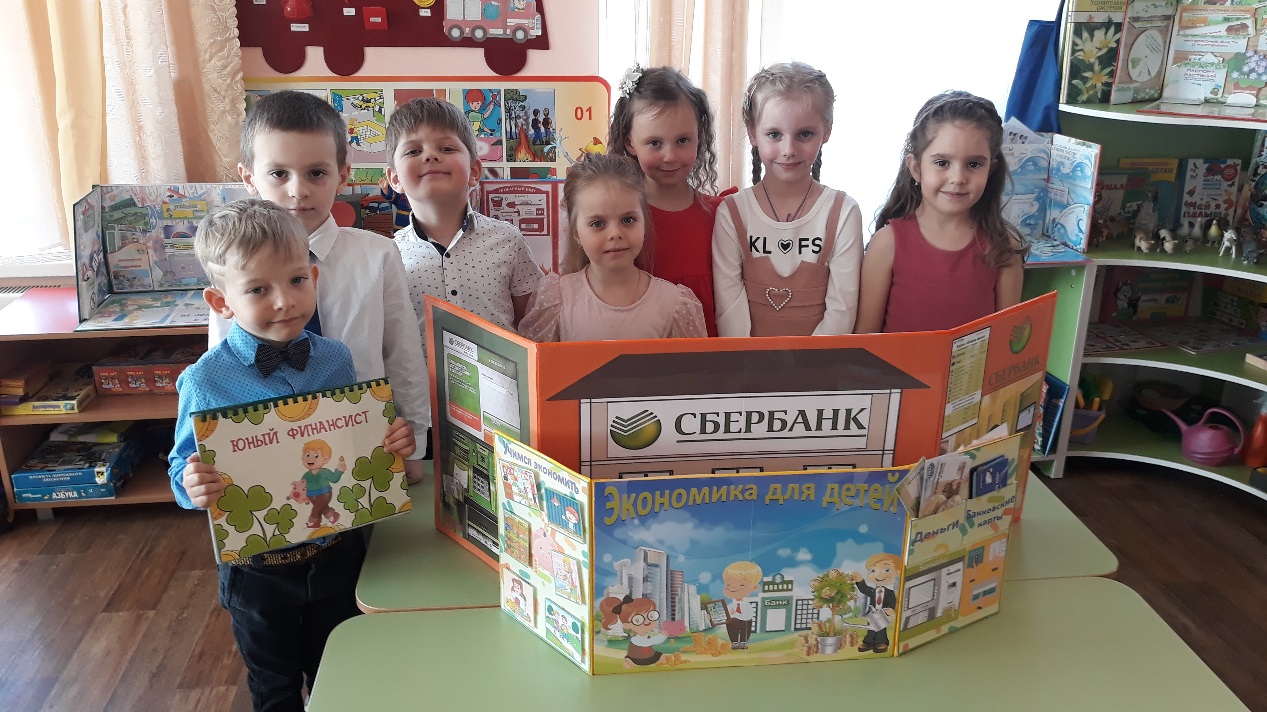 2021ПАСПОРТ ПРОЕКТААктуальность проекта        Финансовая грамотность – это психологическое качество человека, показывающее степень его осведомленности в финансовых вопросах, умение зарабатывать и управлять деньгами. Среди психологов, педагогов не существует единого взгляда на стандарты обучения финансовой грамотности. Большинство из них считают, что обучение финансовой грамотности целесообразно начинать в раннем возрасте на начальных ступенях образовательной системы.        Финансовое просвещение и воспитание детей дошкольного возраста – сравнительно новое направление в дошкольной педагогике. Дети, так или иначе, рано включаются экономическую жизнь семьи:  сталкиваются с деньгами, рекламой, ходят с родителями в магазин, участвуют в купле-продаже, овладевая, таким образом, первичными экономическими знаниями. Грамотное отношение к собственным деньгам и опыт пользования финансовыми продуктами в раннем возрасте открывает хорошие возможности и способствует финансовому благополучию детей, когда они вырастают.           В вопросах формирования финансовой грамотности у дошкольников важно отметить поведение родителей, так как зачастую именно пример родителей становится основополагающим.  Безусловно, родители должны объяснить ребенку, что для того, чтобы иметь то, что хочется, нужно потрудиться и заработать на это деньги. Понятно, что счастье за деньги не купишь, но детям не лишним будет знать, что достаточное количество финансовых ресурсов открывают перед ними большие возможности, способные дарить радость.        Федеральный государственный образовательный стандарт  дошкольного образования ставит задачу формирования общей культуры личности детей, в том числе экономической культуры. Экономическая  культура  личности  дошкольника  характеризуется  наличием первичных  представлений  об  экономических  категориях,  интеллектуальных и  нравственных  качествах  (бережливость,  рачительность,  смекалка, трудолюбие,  умение  планировать  дела,  осуждение  жадности  и расточительности).          Сущность  экономического  воспитания  заключается  не  в  организации специального  обучения  экономике,  а  в  обогащении  разных  видов  детской деятельности экономическим содержанием. Насыщение жизни дошкольников элементарными  экономическими  знаниями  способствует  развитию предпосылок  формирования  реального  экономического  мышления,  что делает этот процесс более осознанным. Без  сформированных  первичных  экономических представлений невозможно формирование финансовой грамотности. Формирование полезных привычек в сфере финансов, начиная с раннего возраста поможет избежать детям многих ошибок по мере взросления и приобретения финансовой самостоятельности, а также заложит основу финансовой безопасности и благополучия на протяжении жизни. Человек, который уверен в своем будущем, чувствует себя гораздо лучше. Поэтому наши дети достойны того, чтобы быть в курсе, как правильно пользоваться средствами, которые они будут зарабатывать во взрослой самостоятельной жизни!        Именно в этом заключается педагогическая целесообразность проекта «Маленький финансист».       Проект составлен  в  соответствии  с  принципами,  определенными Федеральным  государственным  образовательным  стандартом  дошкольного образования (далее ФГОС ДО).      Содержание  проекта,  в  соответствии  с  ФГОС  ДО,  обеспечивает  развитие личности, мотивации и способностей детей в различных видах деятельности и  охватывает  следующие  структурные  единицы,  представляющие определенные  направления  развития  и  образования  детей:  социально-коммуникативное  развитие;  познавательное  развитие;  речевое  развитие; художественно-эстетическое развитие.    Цель проекта:формирование основ финансовой грамотности у детей старшего дошкольного возраста через игровую деятельность   в контексте ФГОС ДО.   Задачи проекта: -  формировать основы финансовой грамотности у дошкольников;- развивать основы финансовой грамотности дошкольников посредством разнообразных видов детской деятельности;- совершенствовать коммуникативные качества детей;- расширять знания детей о потребностях, учить понимать, чем отличаются потребности от желаний.- содействовать проявлению интереса у детей к профессиональной деятельности взрослых. - развивать память, внимание, речь, стимулировать активность детей.- развивать умение творчески подходить к решению ситуаций финансовых отношений посредством игровых действий.-  воспитывать представления о сущности таких нравственных категорий, как экономность, бережливость и честность, благотворительность.   В основу проекта положены следующие принципы:  - от простого к сложному, где предусмотрен переход от простых занятий к сложным; - принцип наглядности выражается в том, что у детей более развита наглядно-образная память, чем словесно-логическая, поэтому мышление опирается на восприятие или представление; - принцип  индивидуализации  обеспечивает  вовлечение  каждого ребенка в воспитательный процесс; - принцип реализации полученного детьми практического опыта в кругу семьи.   Ресурсное обеспечение проекта: -   программно-методическое обеспечение; - развивающая среда группы, оборудованная необходимым учебно-методическим       комплексом; -   взаимодействие всех участников педагогического процесса; -  система взаимодействия с родителями; -  система мониторинга.Факторы, способствующие реализации проекта:- необходимый уровень теоретической и методической подготовки воспитателя;- наличие учебно-методического комплекта для реализации программных задач на занятии;- специально оборудованная развивающая среда в группе.Структура проекта:I этап – подготовительный: сентябрь 2020 г.- изучение справочной, методической, энциклопедической литературы, сбор материала необходимого для реализации цели проекта;- информирование родителей о планировании работы с детьми по проекту «Маленький финансист»;- подбор художественной литературы для детей по выбранной тематике;- подбор необходимого оборудования и пособий для практического обогащения проекта;- создание предметно-развивающей среды по теме проекта.II этап – основной, практический :  сентябрь  2020 г. –  ноябрь 2020 г.- реализация проектных мероприятий в форме совместной деятельности воспитателя с детьми;- использование раздаточного материала в соответствии с темой проекта, изготовление пособий для занятий и атрибутов для игр; - чтение художественной литературы, просмотр мультфильмов, презентаций;- беседы, экскурсии, дидактические игры, художественное творчество;-  решение проблемных ситуаций, сюжетно-ролевые игры, игровые ситуации;- продуктивная деятельность.III этап – завершающий: ноябрь-декабрь  2020 г.- подведение итогов реализации проекта в форме совместной деятельности детей и родителей;  - изготовление  Лэпбука «Экономика для детей» ; - создание игротек «Сбербанк»,  «Юный финансист»; - планирование работы по формированию основ финансовой грамотности у детей старшего дошкольного возраста; - изготовление альбома «Деньги разных стран»; - методические разработки мероприятий для детей и родителей по теме проекта.Методы  реализации проекта:- игровые (игры, игровые упражнения, игровые приёмы, интерактивные театральные мини-постановки и др.);словесные (беседа, объяснение, рассуждение, рассказ взрослого, чтение и обсуждение художественной литературы, пояснение и др.);- наглядные (наблюдение, просмотр фильмов, рассматривание предметов, плакатов, зарисовок, картин, иллюстраций и др.);- практические (исследование, моделированиеи др.) Формы реализации проекта:- групповые занятия- индивидуальная работаФормы подведения итогов в конце года реализации проекта:- проведение открытого мероприятия для педагогов и родителей;- проведение мастер-класса среди педагоговСодержание проекта:  Образовательная деятельность по формированию основ финансовой грамотности проводится в различных формах: беседы о финансовой грамотности, использование ИКТ-технологий, виртуальные экскурсии, тематические беседы по ознакомлению с деньгами разных стран, элементарными финансовыми понятиями, сюжетно-ролевые игры, решение проблемных ситуаций, чтение художественной литературы, использование сказок с экономическим содержанием.        Эффективная педагогическая деятельность ДОУ по изучению основ финансовой грамотности возможна только в том случае, если в этот процесс активно включаются родители. На родителях лежит ответственность первоначально познакомить ребенка с финансовой стороной жизни семьи: «Кто и как зарабатывает деньги в семье?», «Как формируется семейный бюджет?», «Как распределить заработанные деньги, чтобы хватило на все необходимое ?», «Как принять решение – потратить деньги сейчас или сохранить их для последующих покупок ?»,  «Как научиться экономить деньги?». Перед воспитателем стоит задача привлечь родителей (законных представителей) к плодотворному взаимодействию в качестве помощников в процессе изучения ребенком основ финансовой грамотности.        Проект предполагает проведение ряда занятий и подготовку буклета для родителей, чтобы ознакомить их с теми понятиями, которые изучают дети, и таким образом вовлечь их в процесс плодотворного взаимодействия по формированию финансовой культуры.Формы  работы с родителями: встречи, беседы, анкетирование ; оформление информационных стендов, памяток; собрания, консультации, мастер-классы, презентации для родителей.План реализации проекта «Маленький финансист».Таблица 1Перспективное планирование работы с детьмиТаблица 2Перспективное планирование работы с родителямиЦель: повышение компетентности родителей вопросу экономического воспитания детей дошкольного возраста.  Задачи :-познакомить родителей с необходимостью экономического воспитания, его возможностями; -расширить кругозор родителей посредством игр экономической направленности.Ожидаемые результаты:- дети приобретают первичный финансовый опыт, учатся устанавливать разумные финансовые отношения в различных сферах жизнедеятельности;- дети активно используют в игровой деятельности основные экономические понятия и категории, которым было уделено внимание в ходе реализации проектных мероприятий (деньги, цена, товар, семейный бюджет и пр.);- родители приобретают дополнительные знания по воспитанию финансовой грамотности детей;- педагоги разрабатывают и реализуют систему работы по формированию основ финансовой грамотности дошкольников;-  дошкольное образовательное учреждение  имеет обобщенный опыт работы по данной проблеме.Продукты проектной деятельности: лэпбук  «Экономика для детей», игротеки «Сбербанк», «Юный финансист», коллаж «Путешествие денежки» - коллективная  работа совместно с родителями.Заключение:     В ходе реализации проекта  выявлены следующие результаты- дети старшего дошкольного возраста: - ознакомлены со значением основных экономических и финансовых понятий, предусмотренных проектом; - знают, что деньги зарабатываются трудом, являются мерой оценки труда, универсальным средством обмена; - понимают, что бережливость и экономия - это разумное отношение к расходам;- понимают и осознают главные ценности – жизнь, отношения, радость и здоровье близких людей – за деньги не купишь; - освоили начальные навыки обращения с деньгами, осознанность необходимости грамотно и бережливо относиться к ним; - научились принимать свои первые финансовые решения относительно расходов и трат, соотносить понятия хочу и могу;- усвоили нравственно-этические нормы (возвращать долги, уважать свой и чужой труд, сопереживать, делиться и пр.), которые в будущем будут способствовать успешному управлению личными финансами;- научились применять в игровой деятельности основные экономические понятия и категории (деньги, цена, товар, семейный бюджет и пр.).В результате проектной деятельности  разработаны следующие методические продукты: изготовлен лэпбук  «Экономика для детей», дидактическая игра «Юный финансист», оформлены атрибуты к  сюжетно-ролевым играм «Сбербанк», «Супер-маркет»; совместно с родителями изготовлена коллективная  работа- коллаж «Путешествие денежки».Наиболее важный эффект, полученный в процессе реализации данного проекта – это начало взаимодействия детей и родителей в сфере личных финансов. На занятиях в игровой форме, через интересный и познавательный сюжет дети познакомились со сложными финансовыми понятиями, а дома вместе с родителями выполняли задания по финансовой грамотности. Дошкольники за этот период получили необходимые знания, а  родители заинтересовались вопросами финансовой грамотности.     Далее планируется продолжение осуществления мероприятий по повышению уровня финансовой грамотности дошкольников. В дальнейшем будет организована работа с детьми по следующим направлениям:- деньги «растут» если их хранить не в банке – копилке, а в Банке;- авторитетные качества человека–хозяина: бережливость, расчётливость, экономность, трудолюбие, но одновременно и щедрость, благородство, честность, умение сопереживать, милосердие,   примеры меценатства, материальной взаимопомощи, поддержки и т.п.,- правила финансового поведения  в реальных жизненных ситуациях.Литература:1.А.Д. Шатова Тропинка в экономику: для занятий с детьми 5-7 лет/ Издательство ВЕНТАНА-ГРАФ, 2018.2.Аношина Л.М. Экономическое воспитание старших дошкольников в процессе ознакомления с новыми профессиями // Детский сад от А до Я. 2017. №4. с.103.3.Дошкольникам об экономике: пособие для педагогов учреждений, обеспечивающих получение дошкольного образования / Е.Н. Табих. – Минск: Выш. шк., 2007. – 48 с.: ил.4.Примерная парциальная образовательная программа дошкольного образования «Экономическое воспитание дошкольников: формирование предпосылок финансовой грамотности» // Банк России. Министерство образования и науки Российской Федерации.5.Формирование основ финансовой грамотности у детей дошкольного возраста. Сценарии образовательных событий и занятий для детей и их родителей в ДОО. Сборник методических разработок / Сост. О.А.Блохина, О.В.Терешева – Калининград: КОИРО, 20176.Интернет ресурсы: https://www.youtube.com/watch?v=PSc_HldwIwU,  https://www.youtube.com/watch?v=QjrCzAapbFw, https://www.youtube.com/watch?v=sCDrF1wQZ6s&feature=emb_titleМуниципальное бюджетное дошкольное образовательное учреждение детский сад №16 «Колокольчик» г. ПятигорскПроект по формированию финансовой грамотности у детей старшего дошкольного возраст«Маленький финансист»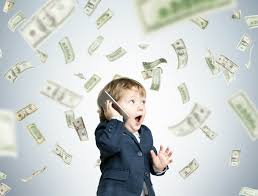                      Автор:  воспитатель       МБДОУ детского сада №16                                                                      «Колокольчик» г.Пятигорска                                                                                                                                                                                                      Тимошенко Нина АлександровнаНаименование проектаПроект по формированию финансовой грамотности у детей старшего дошкольного возраста «Маленький финансист»Организация заявитель адресМБДОУ детский сад №16 «Колокольчик» город Пятигорск, пер. Малиновского, 11 Разработчик проектаВоспитатель Тимошенко Нина АлександровнаВид проектаПознавательный, открытый, коллективныйТип проекта Информационно – практико - ориентированный. Проект направлен:формирование основ финансовой грамотности у детей дошкольного возраста.Нормативная базаФедеральный  закон  «Об  образовании  в  Российской Федерации»  (Федеральный  закон  РФ  от  29  декабря  2012  г. № 273-ФЗ, принят Государственной Думой 21 декабря 2012 г.) Федеральный государственный образовательный стандар-
т дошкольного образования  (приказ Министер-
ства образования и науки Российской Федерации от 17 октября 2013 г. 
№1155). Стратегия  повышения  финансовой  грамотности  на  2017-2023 г.Цель проектаформирование основ финансовой грамотности у детей старшего дошкольного возраста через игровую деятельность   в контексте ФГОС ДО.Задачи проектаформировать основы финансовой грамотности у дошкольников;развивать основы финансовой грамотности дошкольников посредством разнообразных видов детской деятельности;совершенствовать коммуникативные качества детей; расширять знания детей о потребностях, учить понимать, чем отличаются потребности от желаний;содействовать проявлению интереса у детей к профессиональной деятельности взрослых;развивать память, внимание, речь, стимулировать активность детей;развивать умение творчески подходить к решению ситуаций финансовых отношений посредством игровых действий; воспитывать представления о сущности таких нравственных категорий, как экономность, бережливость и честность, благотворительность.Срок реализации проектаНоябрь-февраль   2020 – 2021 учебный годОжидаемые результатыДети приобретают первичный финансовый опыт, учатся устанавливать разумные финансовые отношения в различных сферах жизнедеятельности. Родители приобретают дополнительные знания по воспитанию финансовой грамотности детей.Педагоги разрабатывают и реализуют систему работы по формированию основ финансовой грамотности дошкольников. Участники проектаДети подготовительной группы- 20 чел.; родители воспитанников. Возраст детей 5-7 лет.Продукты проектаЛэпбук « Экономика для детей» Игротеки  «Юный финансист», «Сбербанк»План работы по формированию основ финансовой грамотности у детей старшего дошкольного возраста;Альбом «Деньги разных стран»;Методические разработки мероприятий для детей и родителей.№ п/пНаправление работыЦелевые ориентирыСроки Ответственные1«Азбука финансов» (вводное занятие)Содействие финансовому просвещению и воспитанию детей дошкольного возраста, создание необходимой мотивации для повышения их финансовой грамотности.расширить знания детей о возникновении денег, о том, что служило деньгами для древних людей;развивать память, внимание, речь, стимулировать активность детей;развивать умение подбирать предметы и атрибуты для игры;воспитывать представления о сущности таких нравственных категорий, как экономность, бережливость.Сентябрь Воспитатели2«История денег» презентация дать представление о денежной единице и познакомить с историей возникновения денег.Сентябрь Воспитатели 3«История возникновении денег» Продолжать формировать у детей необходимый минимум экономических знаний: представление об экономике, деньгах, их значении для общества. закрепить представления детей о труде взрослых, о значении труда как средстве зарабатывания денег; продолжать развивать элементарные представления о семейных доходах и расходах, семейном бюджете;учить подбирать монеты разного достоинства, составляющих цену подарка;развивать умение давать оценку своей деятельности на занятии.Сентябрь Воспитатели 4Сюжетно-ролевая игра «Супермаркет».Игровая деятельность. Познакомить детей с игрой «Супермаркет». Формировать у детей умение развивать сюжет на основе полученных знаний, передавать в игре трудовые действия работников супермаркета.Сентябрь Воспитатели 5Просмотр мультфильма: «Смешарики. Азбука финансовой грамотности».https://www.youtube.com/watch?v=sCDrF1wQZ6s&feature=emb_titleСентябрь  Старший воспитатель6Экскурсия в банк«Дом, где живут деньги»Дать первоначальные знания о банке (банк принимает деньги на хранение, выдаёт деньги вкладчикам, предоставляет деньги в долг); о существовании государственных и коммерческих банков, о монетном дворе, о валютеОктябрь Воспитатели 7Сюжетно-ролевая игра «Сбербанк»Формировать у воспитанников знания о профессии «банковский работник», умение играть в сюжетно-ролевую игру «Банк»Закреплять знания воспитанников о работе Сбербанка Закреплять знания воспитанников о профессиях людей, работающих в банке, с их трудовыми действиями.Октябрь Воспитатели 8«Семейный бюджет и расходы семьи»Раскрыть сущность понятий семейный бюджет и его основные источники (заработная плата, стипендия, пенсия); расход (обязательный и необязательный). Расширять   представление   детей   о   том,    как   складывается   семейный  бюджет; Познакомить  с  новым  понятием   «расходы»,  какими  они  бывают  (на  товары длительного  пользования,  на  товары  кратковременного  пользования,  на  услуги); Воспитывать в детях бережливость и умение экономно (разумно) тратить деньги.Октябрь Воспитатели 9«Экономия тепла, света, воды»Развить познавательный интерес детей к вопросам финансовой грамотности и применению этих знаний на практике;Продолжать формировать понимание единства человека и природы, дать образное и упрощённое объяснение понятий энергосбережения, электроэнергии, экономного пользования водой, сохранения тепла; Формировать у детей потребность в их экономии.Познакомить с понятиями «экономия», «бережливость»; Показать, что экономия помогает учитывать ограниченность ресурсов.ОктябрьВоспитатели 10Раскрашивание раскрасок по финансовой грамотностисодействие финансовому просвещению и воспитанию детей дошкольного возраста, создание необходимой мотивации для повышения их финансовой грамотности через изобразительное искусство (раскрашивание раскрасок)Октябрь Воспитатели 11Настольные  дидактические игры «Супермаркет», «Магазин продуктов»упражнять детей в классификации предметов по признаку; закреплять в речи обобщающие понятия: мясные продукты, молочные продукты, хлебные продукты, овощи, фрукты. Игра развивает логическое мышление, память, внимание. НоябрьВоспитатели 12«Об экономике» Образовательно-развлекательный онлайн клуб для детей/социальная сеть «У тетушки Совы»Об экономике (Уроки тетушки Совы) серия 9
https://www.youtube.com/watch?v=QjrCzAapbFwНоябрь Старший воспитатель13«Путешествие с монеткой по стране Экономики»Закрепить полученные экономические знания в разных видах экономической деятельности., расширять социальные представления о современном обществе.закрепить представления детей экономических понятий: деньги, семейный бюджет: доход и расход;Ноябрь воспитатели14Решение игровой ситуации «Что подарить другу, когда нет денег?»помочь детям освоить формы выражения доброжелательного отношения к сверстникам, развивать добрые чувства и культуру общения.Ноябрь Педагог-психолог15«Чудо – папку открываю, все что знаю, вспоминаю»Работа с лэпбуком «Экономика для детей»формирование основ финансовой грамотности и расширение их представлений о бюджете, деньгах, товарах и услугах.Стимулировать познавательную активность, способствовать развитию коммуникативных навыковНоябрьВоспитатели 16«Об экономике» Образовательно-развлекательный онлайн клуб для детей/социальная сеть «У тетушки Совы»Умение экономить (Уроки тетушки Совы) серия 5
https://www.youtube.com/watch?v=PSc_HldwIwUДекабрь Старший воспитатель17Викторина по формированию основ финансовой грамотности у детейсоздание необходимой мотивации для повышения финансовой грамотностидетей, дать детям элементарное экономическое представление, воспитывать интерес к экономике. Помочь детям осознать на доступном уровне взаимосвязь понятий: «труд - деньги». Познакомить ребенка с номинальными купюрами и монетами. Дать представление о том, что такое товар, цена товара, доход, расход.Объяснить принцип накоплений денег.Декабрь Воспитатели 18«В гости в Простоквашино»Квест-игра для детей и родителейЗакрепление знаний детей по темам: «Доход. Труд – основа дохода. Учимся экономить»формировать понимание того, что каждая вещь, окружающая нас – это результат труда людей, воспитание уважения к людям, которые трудятся и зарабатывают деньги.Декабрь Старший воспитатель, воспитатели19«Копилка своими руками»Совместная работа детей и родителейучить детей самостоятельному изготовлению копилки из разного подручного, бросового материала, дополняя её аппликацией из цветной бумаги, скрапбумаги, мелких украшений и других материалов.Декабрь Воспитатели, родители№ п/пСодержание работыСроки Ответственные1Анкетирование родителей с целью ознакомления с семейным опытом в данном направлении работыСентябрь воспитатели2Родительское собрание «Финансовая грамотность дошкольников»Сентябрь Старший воспитатель3Консультация для родителей «Финансовая грамотность детей. Дайте ребенку знания о деньгах.»     Октябрь Воспитатели 4Буклет «Бережное и разумное отношение  к деньгам — это то, что дети возьмут в первую очередь у родителей.»Октябрь Воспитатели 5Консультация «Основы воспитания финансовой грамотности детей дошкольного возраста»НоябрьВоспитатели 6Папка-передвижка «Финансовая грамотность. Экономическое развитие дошкольников»НоябрьВоспитатели 7Консультация  для родителей:«Зачем  ребенку нужна финансовая грамотность?»ДекабрьВоспитатели 8Папка – передвижка «Финансовая грамотность в семье»ДекабрьВоспитатели 9Рекомендации «Как обучить ребенка финансовой грамотности»Декабрь Педагог-психолог10Деловая игра «Мы и деньги»Декабрь Воспитатели, родители